Отчет по обращениям, поступившим в  Управление Роскомнадзора по Ростовской области(за период с 01.07.2015 по 30.09.2015)Сравнительные данные по количеству рассмотренных обращений приведены на диаграмме:Далее приведены данные о нагрузке по рассмотрению обращений в расчете на 1 штатную единицу по сферам деятельности:В сфере СМКВ сфере связиОсновные причины обращений граждан в сфере связи:недостаточные знания гражданами действующего законодательства в области связи;некомпетентность представителей операторов, взаимодействующих с пользователями услуг связи, по разъяснению их прав и обязанностей в соответствии с требованиями нормативных правовых актов.нарушение операторами связи требований нормативных правовых актов в области связи и условий договоров.Для решения проблем, порождающих обращения граждан, проводится разъяснительная работа как в письменных ответах на обращения, так и при непосредственном разбирательстве по существу запросов на местах при проведении внеплановых мероприятий по контролю в отношении операторов почтовой связи, к которым предъявляются претензии заявителями.В сфере защиты персональных данныхИнформация по результатам рассмотрения обращений по вопросам обработки персональных данных Управлением Роскомнадзора по Ростовской области в 3 квартале 2015 года представлена  в нижеследующей таблице.Примечание: * в 1 случае материалы в органы прокуратуры не направлялись, так как срок привлечения к административной ответственности истек. Причиной, приведшей к истечению срока давности, явилось позднее обращение заявителя  с жалобой.Все поступившие обращения были рассмотрены в установленные законодательством Российской Федерации сроки. Заявителям своевременно были направлены ответы на обращения.№ п/пНаименование показателяКоличество1Поступило обращений, всего450из них:1.1обращения по основной деятельности4502Тип доставки:2.1Заказное письмо672.2Заказное письмо с уведомлением о вручении172.3Нарочным72.4Официальный сайт2572.5Прием42.6Простое письмо222.7СЭД232.8Факс102.9Электронная почта433Тематика поступивших обращений:3.1Обращения граждан по основной деятельности4503.2Вопросы административного характера383.3Возврат государственной пошлины13.4Вопросы не относящие к деятельности Роскомнадзора303.5Досыл документов по запросу43.6Отзыв обращения, заявления, жалобы33.7Информационные технологии343.8Вопросы организации деятельности сайтов (другие нарушения в социальных сетях, игровых серверах, сайтах и т.д.)343.9Ограничение доступа к сайтам43.10Сообщения о нарушении положений 187-ФЗ (распространение аудио и видео с нарушением авторских прав)13.11Сообщения о нарушении положений 398-ФЗ (экстремизм)13.12Сообщения о нарушении положений 436-ФЗ (порнография, наркотики, суицид, пропаганда нетрадиционных сексуальных отношений)13.13Требования о разблокировке сайтов13.14Персональные данные1783.15Вопросы защиты персональных данных1733.16Вопросы по реестру операторов, обрабатывающих персональные данные23.17Разъяснение вопросов по применению 152-ФЗ33.18Связь1773.19Вопросы по пересылке, доставке и розыску почтовых отправлений283.20Вопросы организации работы почтовых отделений и их сотрудников323.21Вопросы эксплуатации оборудования связи23.22Разъяснение вопросов по разрешительной деятельности и лицензированию23.23Вопросы качества оказания услуг связи293.24Вопросы предоставления услуг связи253.25Жалобы на операторов:  ВымпелКом (Билайн), МТС, Мегафон43.26Оказание дополнительных платных услуг без согласия абонента (подключение без согласия абонента услуг мобильный Интернет и т.д.)43.27Вопросы перенесения абонентских номеров на сетях подвижной радиотелефонной связи (отказ оператора связи принять заявление, неоказание услуг подвижной связи после перенесения номера, нарушение сроков перенесения номера, иные причины)13.28Другие вопросы в сфере связи833.29СМИ193.30Вопросы организации деятельности редакций СМИ53.31Вопросы по содержанию материалов, публикуемых в СМИ, в т.ч. телевизионных передач113.32Разъяснение вопросов по разрешительной деятельности и лицензированию34Переслано, всего108из них:4.1Адвокат Калашник Сергей Васильевич (Ростовская областная коллегия адвокатов ф-л "Истина")14.2Азовская межрайонная прокуратура Ростовской области14.3Управление МВД России по г. Ростову-на-Дону ОТДЕЛ ПОЛИЦИИ № 814.4Миллеровская межрайонная прокуратура Ростовской области14.5Министерство информационных технологий и связи Ростовской области24.6Прокуратура Железнодорожного района г. Ростова-на-Дону14.7Прокуратура Кировского района г. Ростова-на-Дону44.8Прокуратура Ленинского района г. Ростова-на-Дону44.9Прокуратура Октябрьского района г. Ростова-на-Дону84.10Прокуратура Первомайского района г. Ростова-на-Дону34.11Прокуратура Пролетарского района г. Ростова-на-Дону54.12Прокуратура Ростовской области84.13Прокуратура Советского района г. Ростова-на-Дону24.14Прокуратура г. Батайска14.15Прокуратура г. Таганрога44.16Прокуратура г. Новочеркасска14.17Прокуратура г. Ростова-на-Дону14.18Прокуратуры Целинского района Ростовской области14.19Региональная служба по надзору и контролю в сфере образования Ростовской области14.20Управление Роспотребнадзора по Ростовской области304.21Управление Роскомнадзора по Мурманской области14.22Управление Роскомнадзора по Рязанской области14.23Управление Роскомнадзора по Центральному федеральному округу44.24Управление Роскомнадзора по Южному федеральному округу24.25Центральный аппарат Роскомнадзора154.26ЦЕНТРАЛЬНЫЙ БАНК РФ (Банк России) Управление Службы по защите прав потребителей финансовых услуг и миноритарных акционеров в Сибирском федеральном округе24.27ЦЕНТРАЛЬНЫЙ БАНК РФ (Банк России) Управление Службы по защите прав потребителей финансовых услуг и миноритарных акционеров в Южном федеральном округе24.28ЦЕНТРАЛЬНЫЙ БАНК РФ (Банк России) Южное главное управление Отделение по Ростовской области15Количество исполненных обращений390из них:5.1Поддержан245.2Не поддержан1265.3Разъяснено1545.4Переслано по принадлежности415.5Направлено в ТО235.6Направлено в ЦА85.7Обращение отозвано гражданином115.8Не указано36Количество обращений на рассмотрении607Количество обращений с истекшим сроком исполнения08Повторно0№ п/пПоказательНа конецотчетного периода 2014 годаНа конец отчетного периода2015 года1Доля обращений граждан, ответы на которые даны с нарушениями требований законодательства РФ (в процентах общего числа обращений в сфере деятельности)0%0%2Доля обращений граждан, ответы на которые даны с нарушениями требований законодательства РФ, по которым к сотрудникам, осуществлявшим подготовку ответов на обращения, применены меры дисциплинарного, административного наказания (в процентах общего числа обращений в сфере деятельности)0%0%3Количество обращений граждан в сфере деятельности в отчетном периоде58694Количество обращений граждан в сфере деятельности, приходившихся на одного сотрудника территориального органа по штату, понимая под таким сотрудником лицо, которое по должностному регламенту осуществляет контрольно-надзорную и регистрационно-разрешительную деятельность в сфере деятельности (сведения о нагрузке)8,39,9№ п/пПоказательНа конецотчетного периода 2014 годаНа конец отчетного периода2015 года1Доля обращений граждан, ответы на которые даны с нарушениями требований законодательства РФ (в процентах общего числа обращений в сфере деятельности)0%0%2Доля обращений граждан, ответы на которые даны с нарушениями требований законодательства РФ, по которым к сотрудникам, осуществлявшим подготовку ответов на обращения, применены меры дисциплинарного, административного наказания (в процентах общего числа обращений в сфере деятельности)0%0%3Количество обращений граждан в сфере деятельности в отчетном периоде1581944Количество обращений граждан в сфере деятельности, приходившихся на одного сотрудника территориального органа по штату, понимая под таким сотрудником лицо, которое по должностному регламенту осуществляет контрольно-надзорную и регистрационно-разрешительную деятельность в сфере деятельности (сведения о нагрузке)7,59,2№ п/пПоказательНа конецотчетного периода 2014 годаНа конец отчетного периода2015 года1Доля обращений граждан, ответы на которые даны с нарушениями требований законодательства РФ (в процентах общего числа обращений в сфере деятельности)0%0%2Доля обращений граждан, ответы на которые даны с нарушениями требований законодательства РФ, по которым к сотрудникам, осуществлявшим подготовку ответов на обращения, применены меры дисциплинарного, административного наказания (в процентах общего числа обращений в сфере деятельности)0%0%3Количество обращений граждан в сфере деятельности в отчетном периоде1551874Количество обращений граждан в сфере деятельности, приходившихся на одного сотрудника территориального органа по штату, понимая под таким сотрудником лицо, которое по должностному регламенту осуществляет контрольно-надзорную и регистрационно-разрешительную деятельность в сфере деятельности (сведения о нагрузке)25,826,7Показатель (для каждой сферы деятельности)3 квартал 2015 г.Показатель (для каждой сферы деятельности)3 квартал 2015 г.Показатель (для каждой сферы деятельности)3 квартал 2015 г.Общее количествообращений, поступивших от граждан, юр. лиц, госорганов, органов м.с., ИП, комм.орг., общест. объед. и др.1871. Количество обращений, поступивших от физических лиц, из них:187поступили из ЦА Роскомнадзора11поступили непосредственно в ТУ Роскомнадзора1761.1. Касались разъяснения законодательства РФ в области ПД, из них:81.1.1. разъяснено81.1.2. находится на рассмотрении01.1.3. переадресовано по подведомственности в другие органы01.2. Обращения (жалобы), содержащие доводы о нарушениях прав и законных интересов граждан или информацию о нарушениях прав третьих лиц, неограниченного круга лиц, поступившие на (разбить по категориям операторов):179государственных и муниципальных органов;0банков и кредитных организаций;94коллекторских агентств;15операторов связи;5интернет-сайтов;25социальных сетей;0ЖКХ;11СМИ;0иных.291.2.1. Находятся на рассмотрении281.2.2. Информация о нарушениях в области ПД не нашла своего подтверждения1411.2.3. Информация о нарушениях в области персональных подтвердилась, из них на действия:10государственных и муниципальных органов;0банков и кредитных организаций;5коллекторских агентств;0операторов связи;1интернет-сайтов;0социальных сетей;0ЖКХ;1СМИ;0иных.31.3. Обращения (жалобы) граждан, касающиеся обжалования действий ТО0подтвердились0не подтвердились01.4. Обращения (жалобы) граждан по факту проявления коррупции0подтвердились0не подтвердились01.5. Принятые меры:1.5.1. Проведено внеплановых проверок (документарные/выездные), из них:0выдано предписаний об устранении нарушений закона, сведения об исполнении выданных предписаний;0составлено протоколов об административных правонарушениях, с указанием конкретных статей КоАП РФ, результаты рассмотрения судом материалов дела об административном правонарушении;0направлено требований оператору об уточ., блок.или унич. недостоверных или полученных незаконным путем ПД, из них операторами добровольно устранены выявл. нарушения11.5.2. Направлено материалов в органы прокуратуры, из них:9*возбуждено административное производство по ст. 13.11 КоАП РФ;1внесено представлений;1выдано предупреждений;0отказано в возбуждении административного производства в связи с:0а) отсутствием состава административного правонарушения;0б) истечением срока;0в) иные основания;0информация не представлена.71.5.3. Направлено материалов в суд, из них:0принято решений об удовлетворении требований Роскомнадзора;0принято решение об отказе в удовлетворении требований Роскомнадзора;0находятся на рассмотрении в суде.02. Количество обращений, поступивших от юр. лиц, госорганов, органов м. с., ИП, комм.орг., общ. объед. и др., из них:0поступили из ЦА Роскомнадзора;0поступили непосредственно в ТУ Роскомнадзора02.1. Касались разъяснения законодательства РФ в области ПД02.1.1. Разъяснено02.1.2. Находится на рассмотрении02.1.3. Переадресовано по подведомственности в другие органы02.2. Обращения, содержащие доводы о нарушениях законодательства РФ в области ПД поступившие на (разбить по категориям операторов):0государственных и муниципальных органов;0банков и кредитных организаций;0коллекторских агентств;0операторов связи;0интернет-сайтов;0социальных сетей;0ЖКХ;0СМИ;0иных.02.2.1. Находятся на рассмотрении02.2.2. Информация о нарушениях в области персональных данных не нашла своего подтверждения02.2.3. Информация о нарушениях в области персональных подтвердилась, из них на действия:0государственных и муниципальных органов;0банков и кредитных организаций;0коллекторских агентств;0операторов связи;0интернет-сайтов;0социальных сетей;0ЖКХ;0СМИ;0иных.02.3. Обращения юр. лиц и др., касающиеся обжалования действий ТО0подтвердились0не подтвердились02.4.Обращения юр. лиц и  др. по факту проявления коррупции0подтвердились0не подтвердились02.5. Принятые меры:02.5.1. Проведено внеплановых проверок (документарные/выездные), из них:0выдано предписаний об устранении нарушений закона, сведения об исполнении выданных предписаний;0составлено протоколов об административных правонарушениях, с указанием конкретных статей КоАП РФ, результаты рассмотрения судом материалов дела об административном правонарушении;0направлено требований оператору об уточн., блокир. или унич. недостоверных или полученных незаконным путем ПД, из них операторами добровольно устранены выявленные нарушения;02.5.2. Направлено материалов в органы прокуратуры, из них:0возбуждено административное производство по ст. 13.11 КоАП РФ;0внесено представлений;0выдано предупреждений;0отказано в возбуждении адм. производства в связи с:0а) отсутствием состава административного правонарушения;0б) истечением срока;0в) иные основания;0информация не представлена.02.5.3. Направлено материалов в суд, из них:0принято решений об удовлетворении требований Роскомнадзора;0принято решение об отказе в удовлетворении требований Роскомнадзора;0находятся на рассмотрении в суде.03.Жалобы на предоставление государственной услуги "Ведение реестра операторов, осуществляющих обработку персональных данных" и результаты рассмотрения жалоб03.1. Внесение сведений в реестр0подтвердились0не подтвердились03.2. Изменение сведений в реестре0подтвердились0не подтвердились03.3. Исключение сведений из реестра0подтвердились0не подтвердились03.4. Предоставление выписки из реестра0подтвердились0не подтвердились0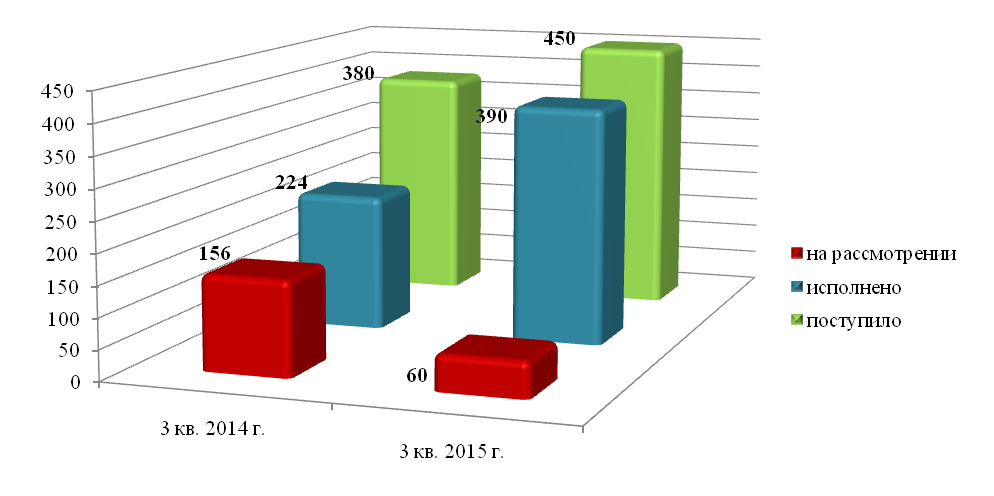 